МДОУ «Детский сад №227»Папка – передвижка в раннем возрасте«Организация утренней гимнастики в семье»Подготовила: Воспитатель   Карпова Н. А.      12.12.2020 г.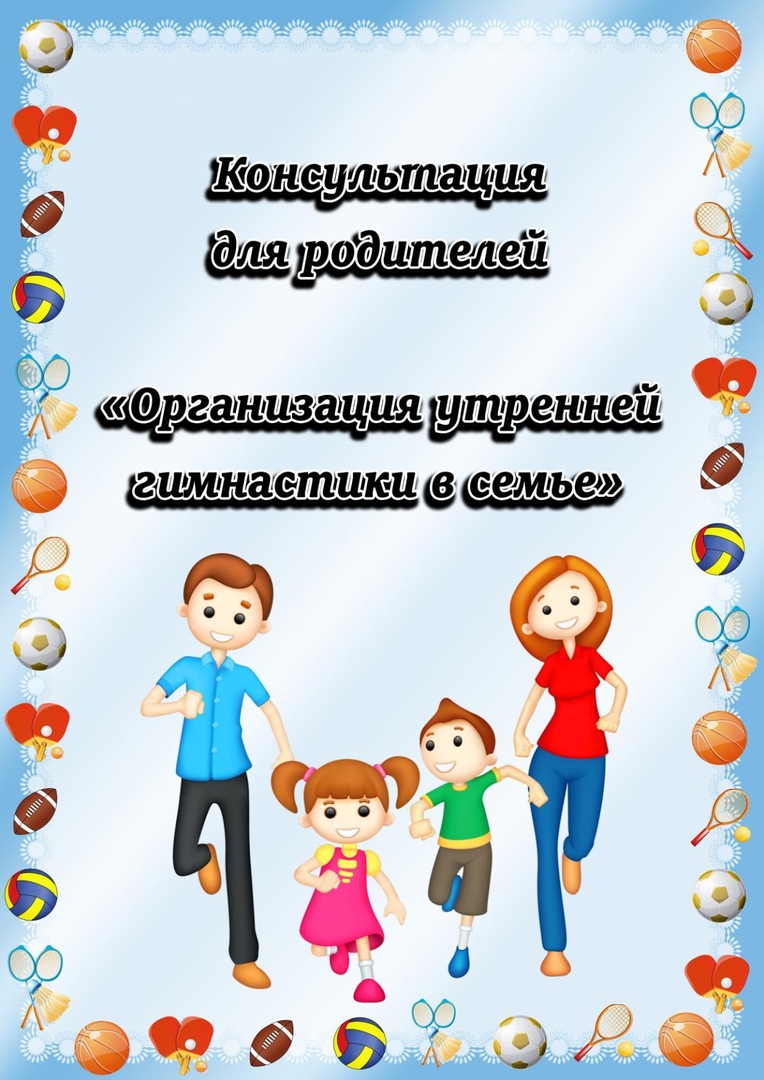 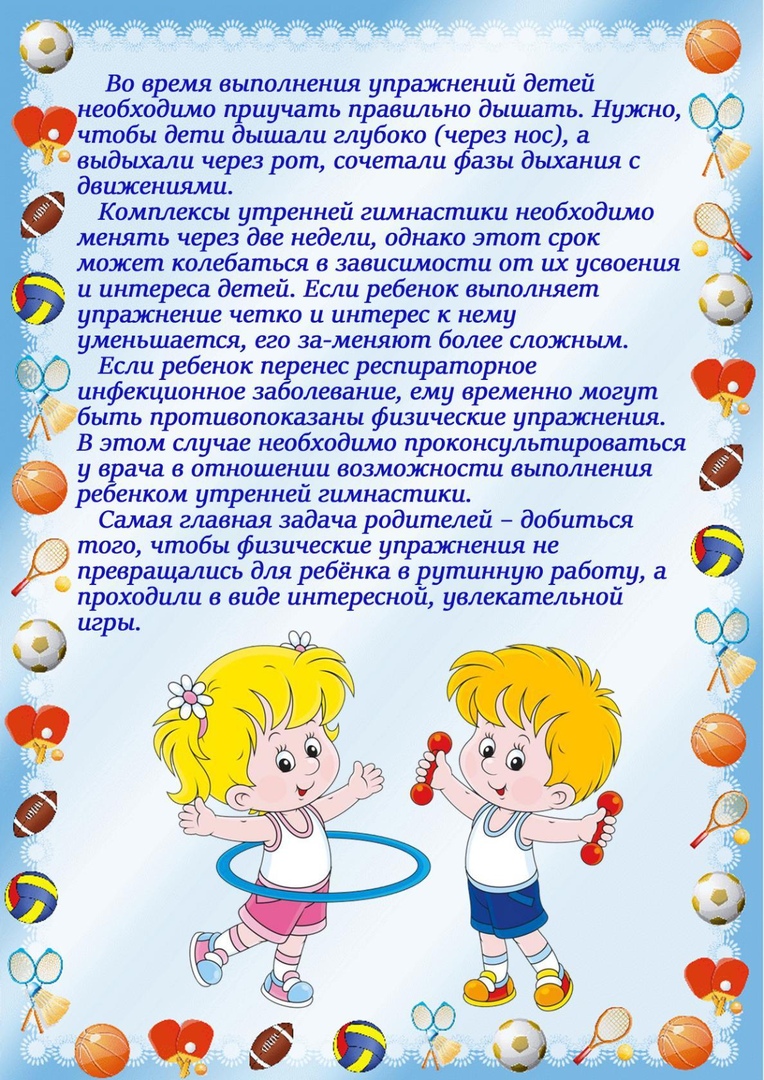 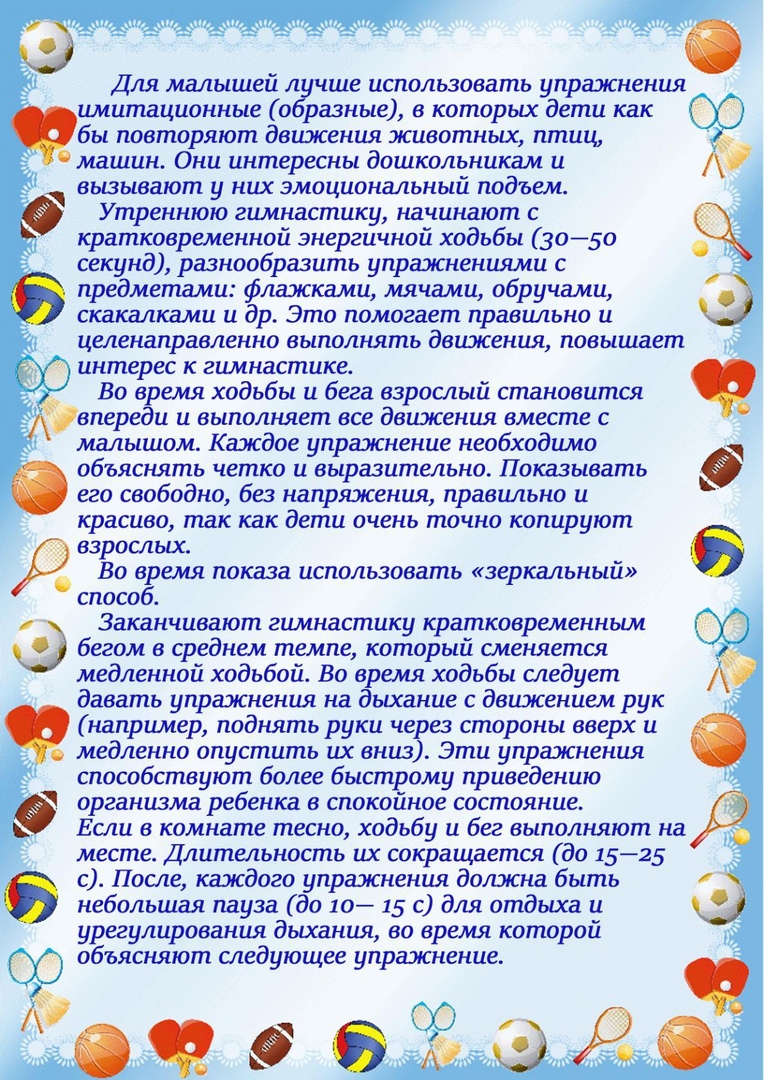 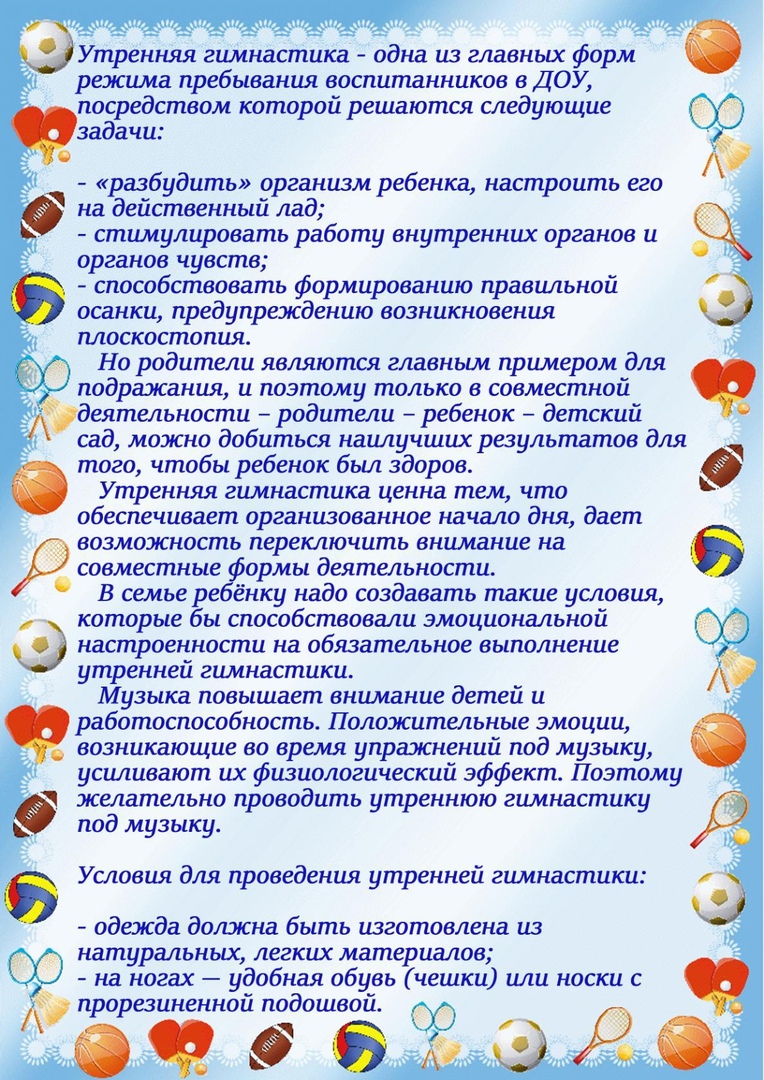 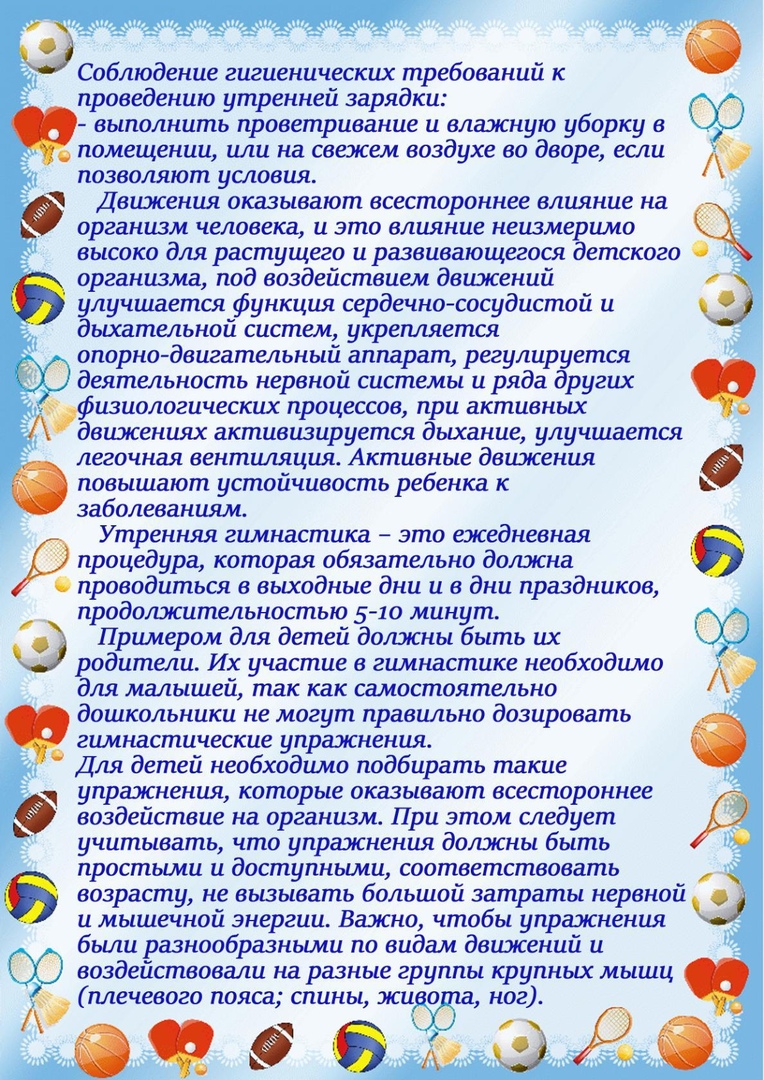 